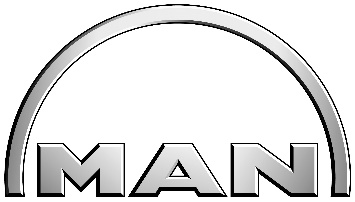 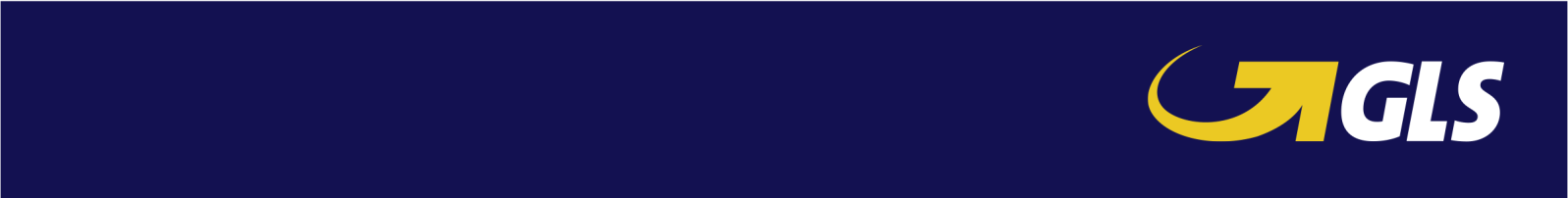 GLS teste la livraison écologique par eVan à LilleModèle MAN eTGE 100 % électriqueRetour positif des partenaires de transport et des conducteurs-livreursExtension du test au pic d’activité de fin d’annéeDans le centre-ville de Lille, GLS France teste depuis mi-novembre 2019 la livraison pour des colis par eVan, notamment à destination du Vieux Lille. Ce mode de livraison écologique vient s’ajouter à de nombreux projets actuellement en cours sur le plan européen.« Chez GLS France, nous voulons intensifier le développement de nos solutions de livraisons alternatives », explique Klaus Schädle, Group Area Managing Director chez GLS. C’est pourquoi GLS France a lancé une nouvelle initiative avec la présentation de plusieurs véhicules électriques auprès des partenaires de transport en charge du secteur de Lille, Calais et Compiègne. Pour le premier test à Lille, GLS France a choisi le modèle eTGE du constructeur MAN, étant connu pour sa grande fiabilité dans le secteur du transport. GLS répond ainsi également au dispositif de zones à faibles émissions, développé par bon nombre de métropoles en France. Les restrictions d’accès figurent parmi les règlementations visant à réduire l’encombrement routier et ainsi à améliorer la qualité de l’air.Le eTGE est facilement maniable et se caractérise par une livraison de colis quasi silencieuse. En matière de carrosserie, le modèle électrique est semblable aux véhicules de livraison conventionnels utilisés par GLS. Son autonomie en usage réel est d’environ 150 km et, grâce au volume de 11m³, le eTGE peut transporter une charge totale d’une tonne.« Les avantages sont considérables : Grâce à la vignette Crit’Air niveau Zéro, nous répondons aux attentes de nos clients qui sont de plus en plus sensibles au développement durable et, de surcroit, les frais d’entretien sont nettement inférieurs comparés aux véhicules classiques », résume Klaus Schädle.En raison de l’accueil favorable du projet pilote, GLS France envisage d’étendre le test durant le pic d’activité de fin d’année.« Chez MAN, nous sommes convaincus que l’électrique est la réponse pour la logistique du dernier kilomètre. La gamme TGE a été pensée dès sa conception pour intégrer une version 100% électrique. Nous investissons aujourd’hui dans notre réseau pour développer le eTGE. Grâce au travail de nos équipes terrain, nous avons convaincu GLS et ses partenaires d’intégrer dans leur flotte le eTGE. En 2020, nous nous engageons sur un coût de détention, pour nos clients, comparable à un véhicule thermique, voire inférieur selon l’usage de nos clients. », explique Paul de Saxcé, Directeur Véhicules Utilitaires MAN Truck & Bus France.GLS France et le Groupe GLSGLS France est une filiale de General Logistics Systems B.V. (siège social à Amsterdam). GLS assure la livraison de colis pour plus de 200 000 clients grâce à des solutions express et logistiques. « Être le leader en qualité de service pour la logistique colis » : telle est l’ambition de GLS. Via ses propres filiales et des accords contractuels, le Groupe GLS couvre 45 pays et est connecté au monde entier. GLS est l’un des leaders européens des opérateurs colis de par son réseau routier. Le Groupe est également présent au Canada et sur la côte ouest des États-Unis. GLS dispose ainsi d’environ 70 hubs et 1 400 agences. Avec 19 000 collaborateurs, ce sont environ 26 000 véhicules de livraison et environ 3 500 camions longue distance qui roulent quotidiennement pour GLS. Durant l’exercice 2018/19, 634 millions de colis ont été transportés pour un chiffre d’affaires total de 3,3 milliards d’euros.MANMAN Truck & Bus est l'un des principaux fabricants de véhicules industriels en Europe et un fournisseur de solutions de transport avec un chiffre d'affaires annuel d'environ 11 milliards d'euros (2018). Le portefeuille de produits comprend des camions, des autobus, des moteurs diesel et à essence, ainsi que des services de transport de passagers et de transport de marchandises. MAN Truck & Bus est une entreprise de TRATON SE avec plus de 36 000 employés dans le monde entier.